鳥取からボランティアバスで支援活動に向かいましょう！◆日時：平成30年10月27日（土）　【集合・解散場所】①午前６時集合（６時１５分発）　鳥取県立福祉人材研修センター駐車場　午後８時解散　　　　　　　　　　　　　　　　　　　（鳥取市伏野1729-5）②午前６時４５分集合（７時発）　鳥取県中部総合事務所駐車場　午後７時解散　　　　　　　　　　　　　　　　　　　（倉吉市東巌城町２）　◆活動場所：倉敷市真備町等　◆定員：３０名程度（先着順）　◆対象：NPO等団体（子育て、高齢者福祉、障がい者福祉、文化、スポーツ、環境など）　　　　　自主防災組織、被災地を支援したい個人　◆年齢：高校生以上　◆参加費：無料　　※ボランティア活動保険は、必ず事前にご加入ください。最寄りの各社会福祉協議会から加入できます。　※詳細は、「平成３０年７月豪雨災害鳥取県災害ボランティア隊の募集について」をご参照ください。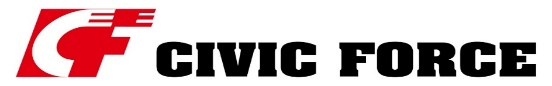 FAX　0858-24-6470　　とっとり県民活動活性化センター　行ふりがな氏名　（　　　　　　　　　　　　　　　　　　　　　　　）性　　別ふりがな氏名　（　　　　　　　　　　　　　　　　　　　　　　　）生年月日　　　　年　　　月　　　日（　　　才）　　　　年　　　月　　　日（　　　才）住所　〒　〒電話・ＦＡＸ番号Ｅ－ｍａｉｌ電話（　　　　）　　－　　　　　FAX（　　　　）　　　－　　　　　携帯（　　　　　　　　　　　）E-mail　　　　　　　　　　　　　電話（　　　　）　　－　　　　　FAX（　　　　）　　　－　　　　　携帯（　　　　　　　　　　　）E-mail　　　　　　　　　　　　　緊急連絡先（留守中）名前　　　　　　　　　　　　　　　　　（続柄：　　　　　　）電話番号（　　　　　　　　　　　　　　　　　　　　　）名前　　　　　　　　　　　　　　　　　（続柄：　　　　　　）電話番号（　　　　　　　　　　　　　　　　　　　　　）ボランティア活動保険加入状況□加入（保険の種類：　　　　　　　　　）※災害支援従事のためボランティア活動保険（天災型）に加入する必要があります。□加入（保険の種類：　　　　　　　　　）※災害支援従事のためボランティア活動保険（天災型）に加入する必要があります。バス乗降場所□県立福祉人材研修センター　駐車の場合：車種　　　　　　　　　　　　　　　車番号　　　　　　　　　　　　　　□鳥取県中部総合事務所　　　駐車の場合：車種　　　　　　　　　　　　　　　車番号　　　　　　　　　　　　　　□県立福祉人材研修センター　駐車の場合：車種　　　　　　　　　　　　　　　車番号　　　　　　　　　　　　　　□鳥取県中部総合事務所　　　駐車の場合：車種　　　　　　　　　　　　　　　車番号　　　　　　　　　　　　　　保有資格･免許特技など（例：屋根作業、建築関係資格、介護福祉士、応急危険度判定士、傾聴ボランティアなど）（例：屋根作業、建築関係資格、介護福祉士、応急危険度判定士、傾聴ボランティアなど）被災地でのボランティア活動等の経験□なし□あり【内容】（例：広島土砂災害支援でがれき等の撤去や家屋内の泥だし、清掃）□なし□あり【内容】（例：広島土砂災害支援でがれき等の撤去や家屋内の泥だし、清掃）保護者の同意※未成年者の場合参加申込みに保護者として同意します。親権者氏名：　　　　　　　　　　　　　㊞　　（続柄　　　　　）　住所：〒　電話番号（　　　　　）　　　　－※同意書の原本は後日郵送をお願いします。参加申込みに保護者として同意します。親権者氏名：　　　　　　　　　　　　　㊞　　（続柄　　　　　）　住所：〒　電話番号（　　　　　）　　　　－※同意書の原本は後日郵送をお願いします。その他特記事項